TRIVIS - Střední škola veřejnoprávní a Vyšší odborná škola prevence kriminality 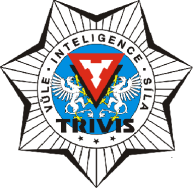 a krizového řízení Praha,s. r. o.Hovorčovická 1281/11, 182 00 Praha 8 OR  vedený Městským soudem v Praze, oddíl C, vložka 50353Telefon a fax: 233 543 233          E-mail : praha@trivis.cz                IČO 25 10 91 38Hodnocení akceV Praze.  dne 18. 11. 2019				zapsala: Marta Koníčkováfoto přiloženo do emailuNázev akceDen veteránů 2019Akce se zúčastnily třídy - počty žáků1. C – 12 žákůVedoucí akceRNDr. Marta KoníčkováPedagogický dohledRNDr. Marta KoníčkováObjekt – zařízeníVenkovní instalace AČR a Prahy 2MístoNáměstí Míru, Praha 2Vzdělávací cíl akcePřipomínka významných událostí minulosti, důležitost obranyschopnosti země, občanská společnost – účast dobrovolných zálohPlnění učebního plánu předmětuAJ, D, SZTematického celkuAJ – customs and holidaysD - 1. SV, SZ – občanská společnostJiná doporučeníZvážit, zda by akci nebylo možné využít k propagaci školy – např. nabídkou žáků školy jako dobrovolníků při pořádání akce